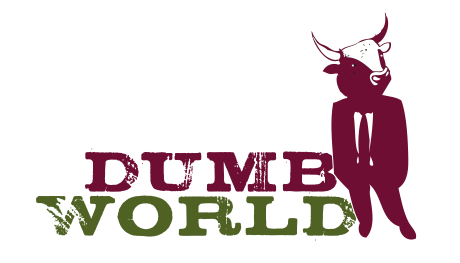 Invitation to QuoteDigital Production Consultancy 1. Project BackgroundDumbworld is one of Northern Ireland’s most creative and versatile arts organisations, with a national and international reputation for the quality, breadth, inclusivity and impact of its artistic work.Established in 2009, Dumbworld is an artist led, multi-disciplinary production company that uses opera, animation, orchestral oratorio, film, arts installation and virtual reality to create participatory, exciting, innovative, relevant & inspiring contemporary performance art. Our most recent work, in response to Covid-19's restrictions, is exploring the potential of digital opera to reach new audiences.Dumbworld recently secured funding from Arts Council Ireland to employ a freelance Digital Producer to expand this area of its business.2. Digital ProductionCovid-19 lockdown and social distancing restrictions propelled Dumbworld to innovate. Using opera singing, orchestral music, VR, animation & film, we have created / are creating new digital works in partnership with Irish National Opera, Royal Opera House, British Council, and others. Our series of street art operas - mapped A/V pieces projected onto buildings / walls with a soundtrack beamed to the audience through headphones, and lyrics appearing as subtitles - explore various environmental, political, and social issues (climate change, forced migration, socio-economic imbalance, care of elders in our society, and environmental destruction), and are humorous, entertaining takes on contemporary life. "Utterly captivating. The perfect introduction for an opera novice and an exciting and challenging alternative for die hard opera goers." ★★★★ Edinburgh Festival.Some examples of our digital operas include:Won't Bring Back The Snow: A family of polar bears tragically drift apart as the ice cap melts and come to terms with life with no food.Trickle Down Economics: A group of drunk world leaders at the World Economic Forum relieve themselves against a wall creating a flood on which to float the boats of all types of refugees.Drive By Shooting: Two women pensioners, on Zimmer frames, stage a hit on a cheating husband…safe in the knowledge they will be better taken care of in prison than on their pitiful pensions.Each opera is approx. 10 minutes long. You can see an example of our street operas here.3. Service requiredWe are seeking a freelance Digital Producer to:Explore new ways of working in a digital space for Dumbworld Work closely with Dumbworld’s co-artistic directors on the realisation of their digital concepts Research new markets for existing work including arts, digital & science festivals throughout UK/Ireland, Europe, America & Asia & craft strategy to reach these new markets.Advance and manage touring of existing digital work Lead on all aspects of digital marketing production.Network / collaborate with outdoor arts, opera & digital organisations to develop commissioning / programming opportunities.4. TimetableThe work for this contract should be undertaken between 3 January 2022 and 31 October 2022.5. QuotationThe budget allocation for this piece of work is €17,000 or Stg equivalent of approx. £14,000 inclusive of VAT. Your quote should not exceed this.  Any necessary travel will be covered separately, subject to approval.  Travel to and from the Dumbworld office is not an eligible expense. Schedule: Please submit a proposed timetable and schedule, clearly stating the amount of time allocated to each task and your daily fee rate. Subsistence & Accommodation: Any costs should be covered by your overall fee. Base: The successful applicant can work from home, their own office, or from Dumbworld’s office at The Crescent Arts Centre, 2-4 University Road, Belfast BT7 1NH.Contract: This is a freelance contract and the successful applicant will be responsible for their own tax / national insurance / PRSI.6. Contact PersonPlease contact Susana Lagan if you have any questions:Tel – 07841341298 | Email – hello@dumbworld.co.uk 7. ResponseIf you are interested in working with us, please send us:A cover letter (maximum 2 pages of A4) and your CV outlining your skills, experience, and suitability.Quotation including your proposed Schedule and Daily Fee rate in € or £.The names and contact details of two referees.8. Submission deadlinePlease send your response to: hello@dumbworld.co.uk  stating ‘Digital Producer Role’ in subject box. The submission deadline is 5pm on 1.12.21.This position is funded by The Arts Council of Ireland / an Chomhairle Ealaíon.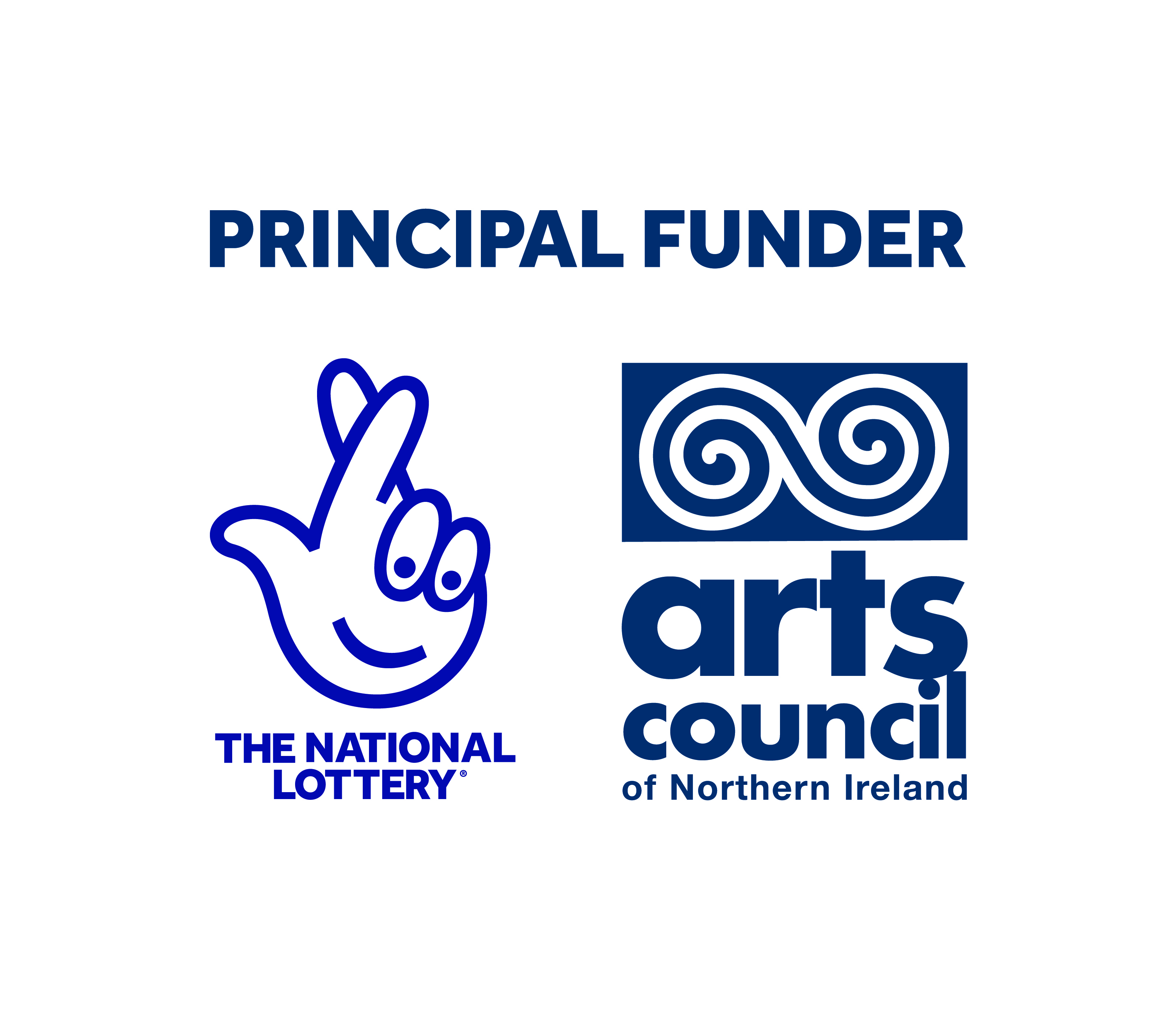 